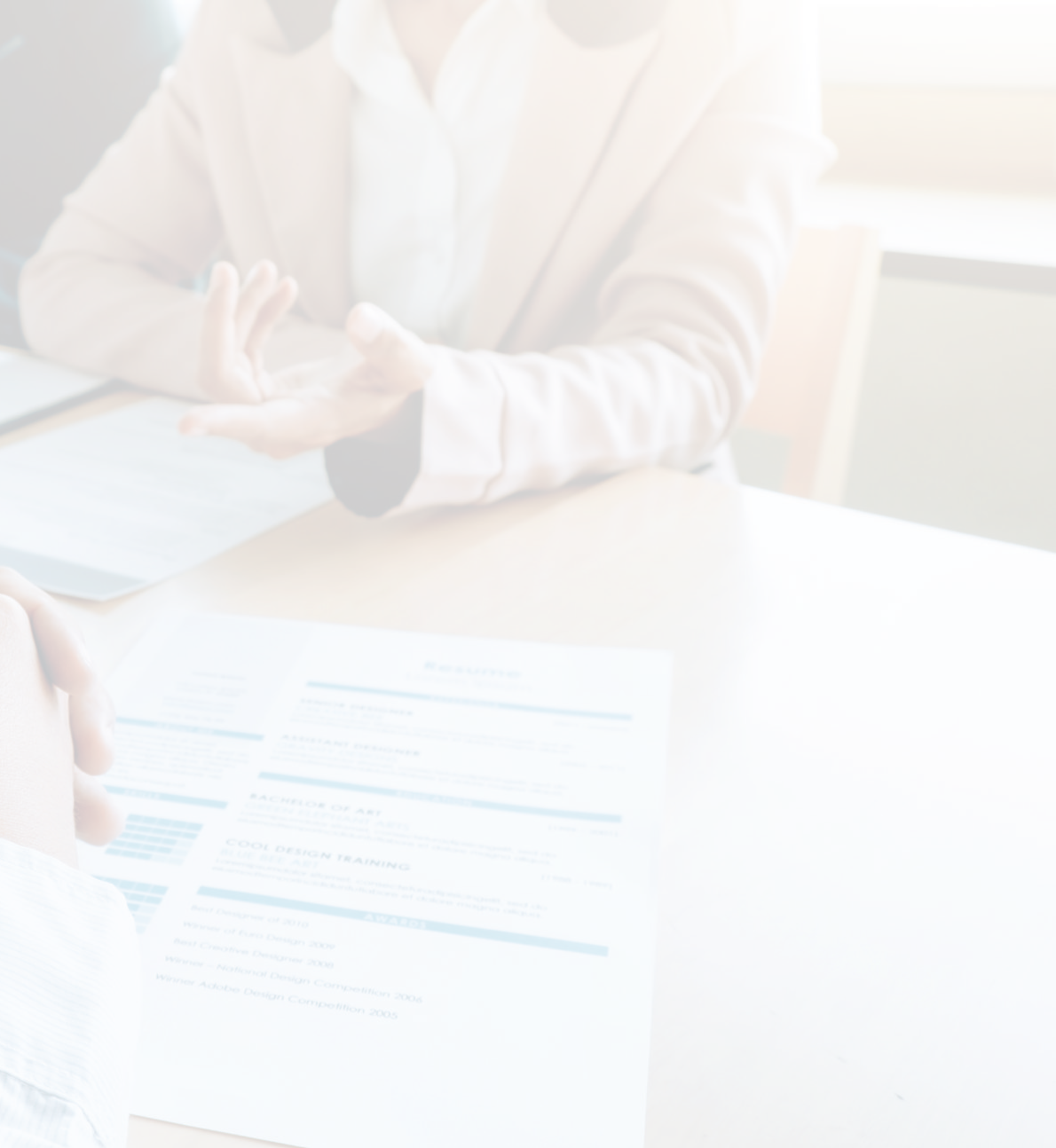 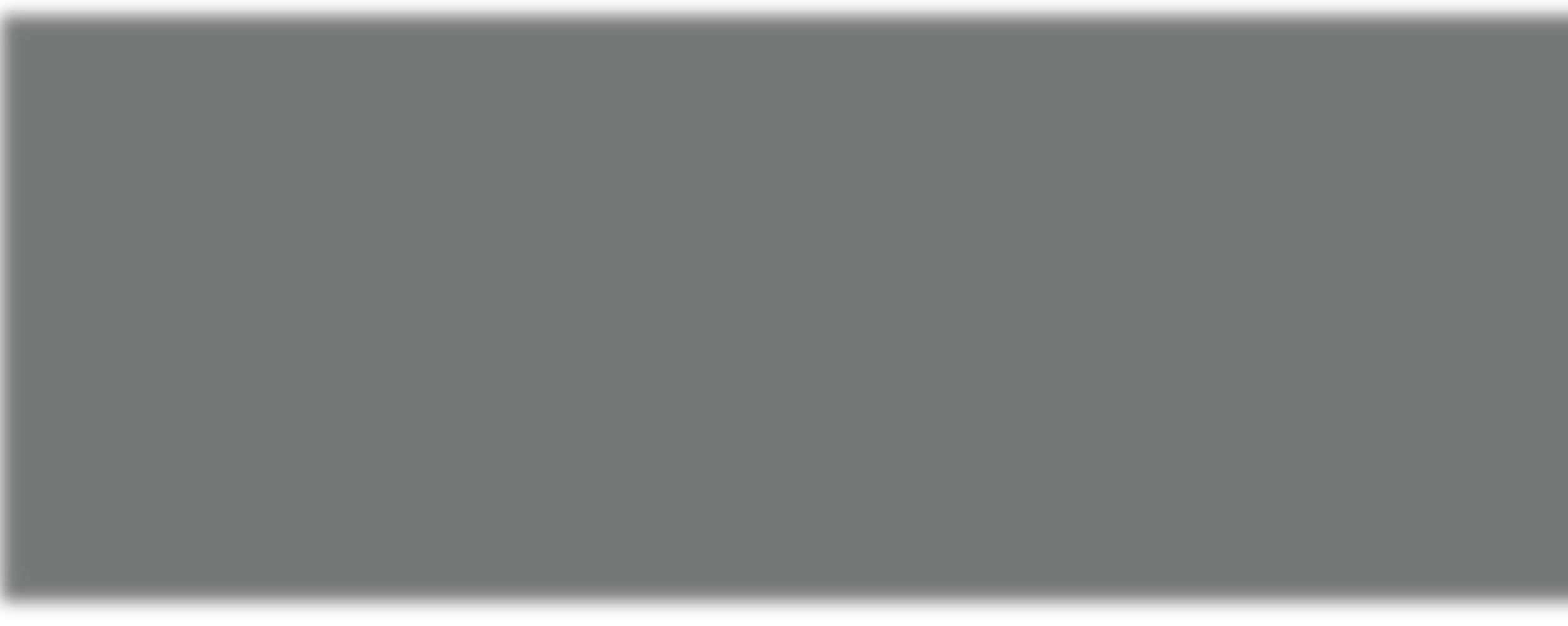 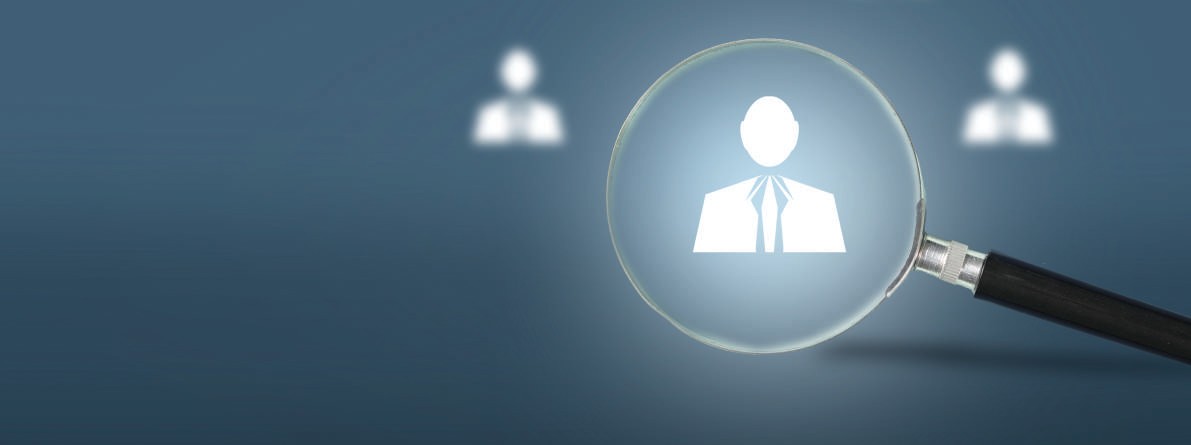 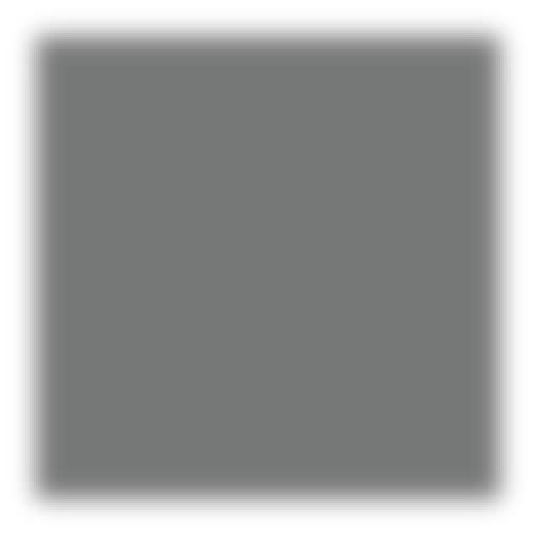 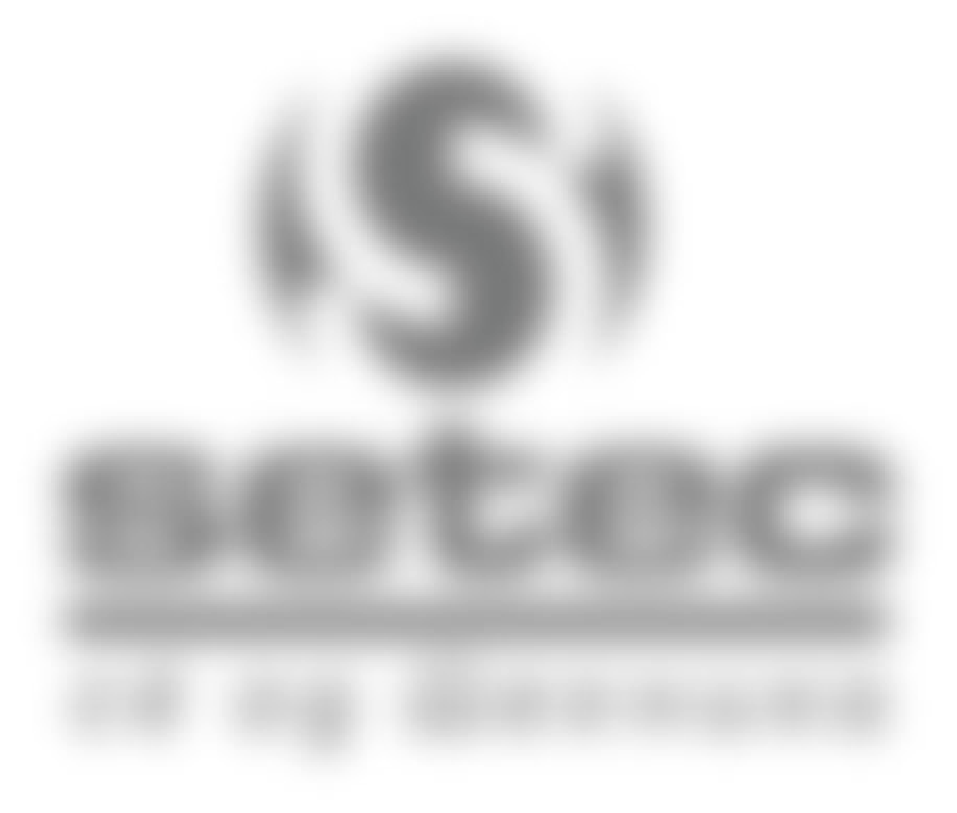 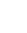 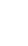 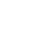 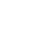 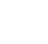 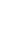 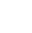 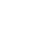 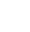 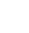 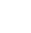 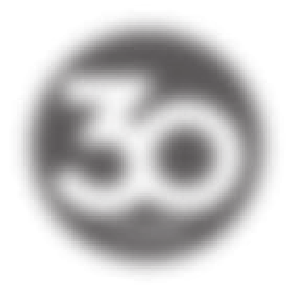 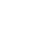 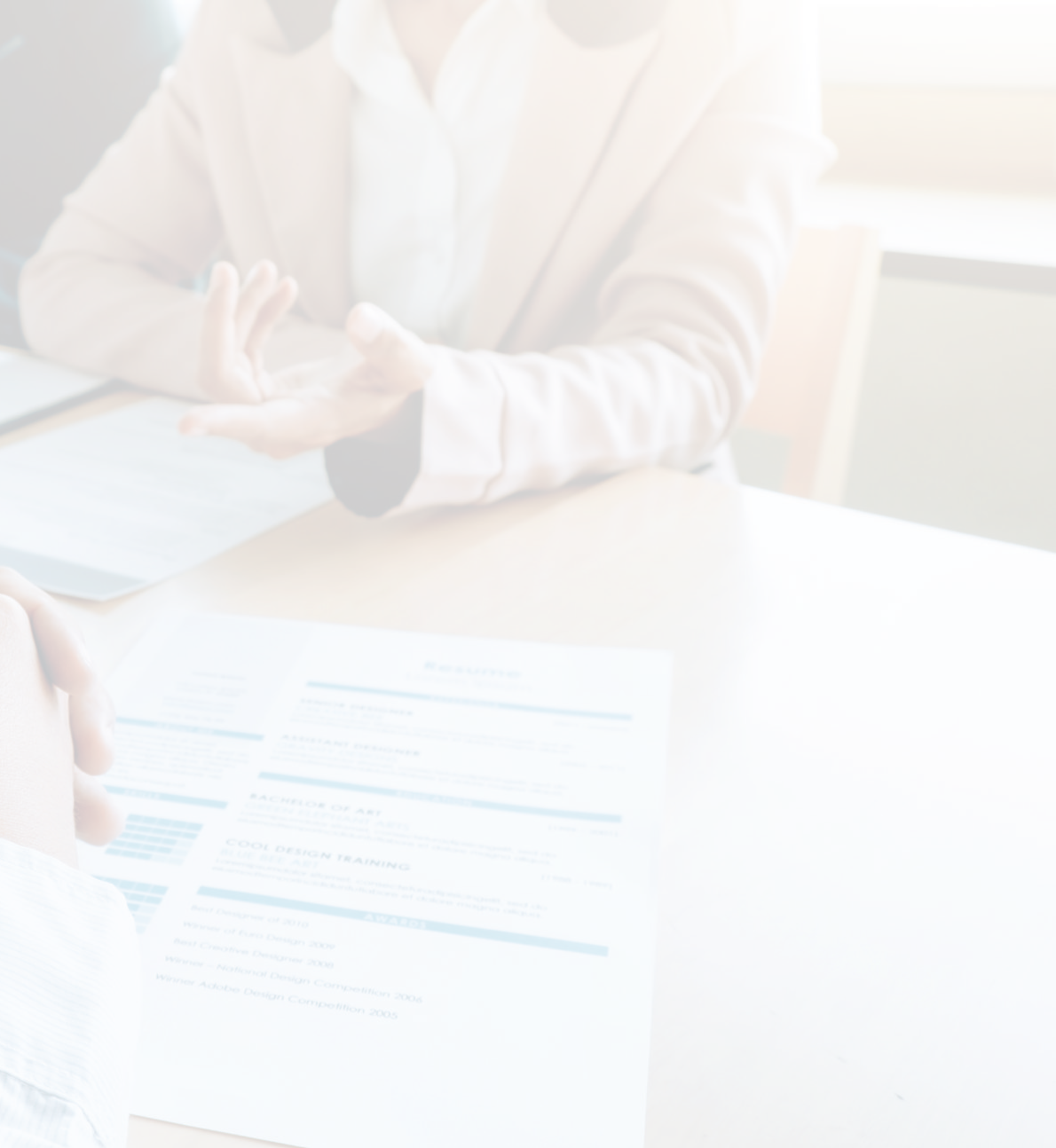 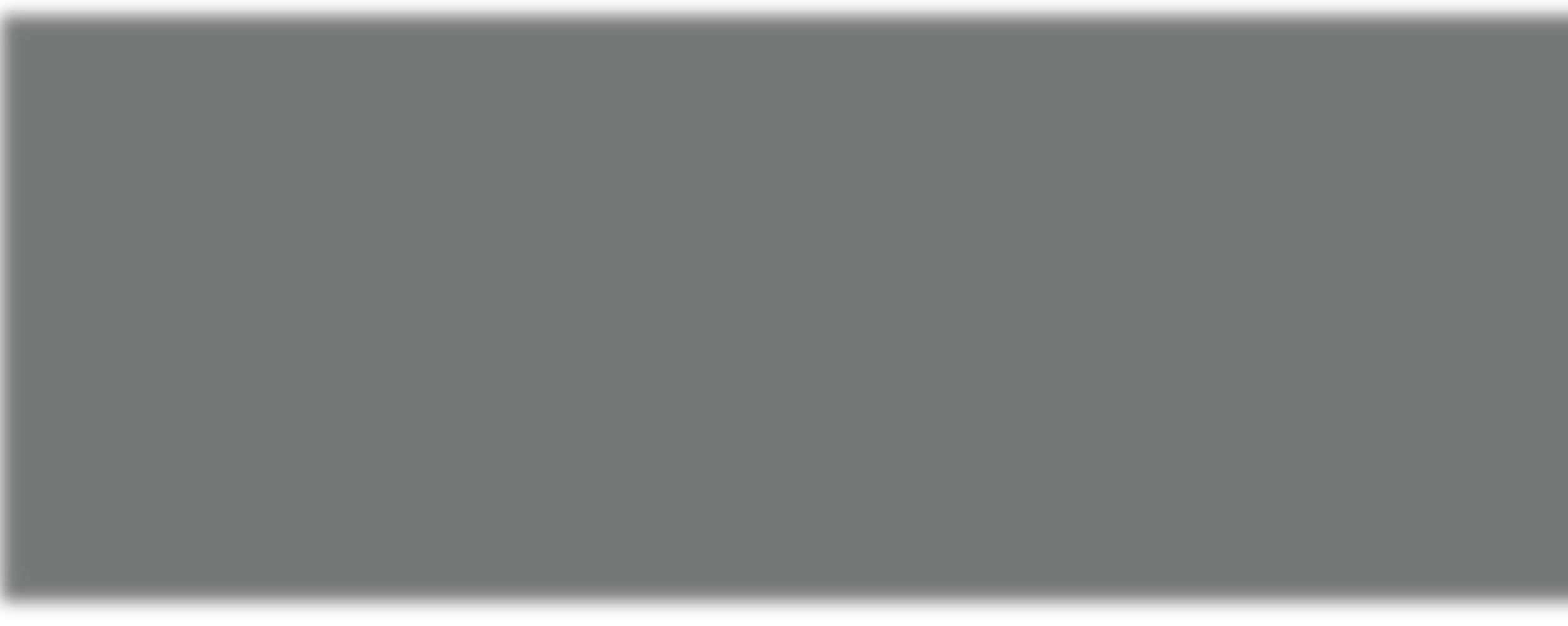 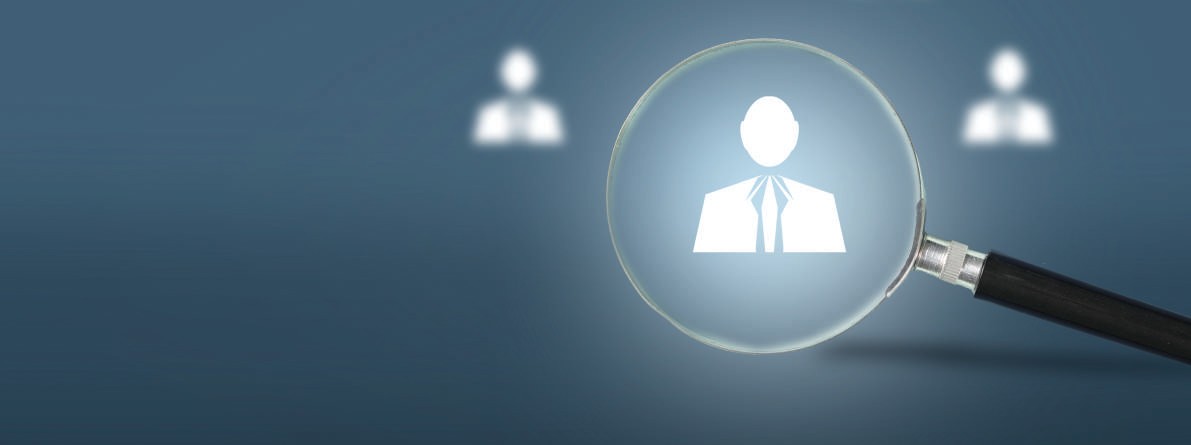 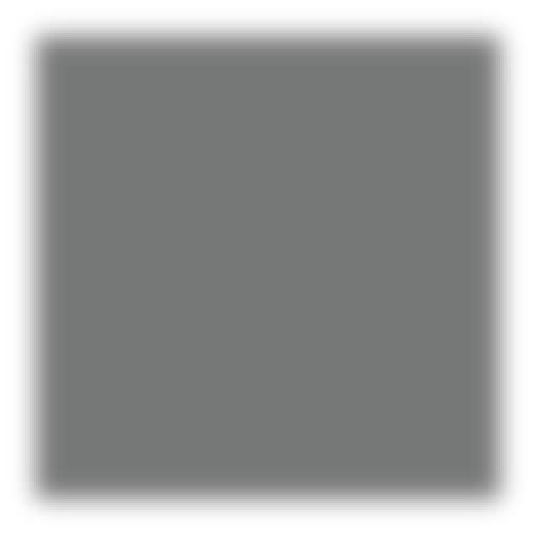 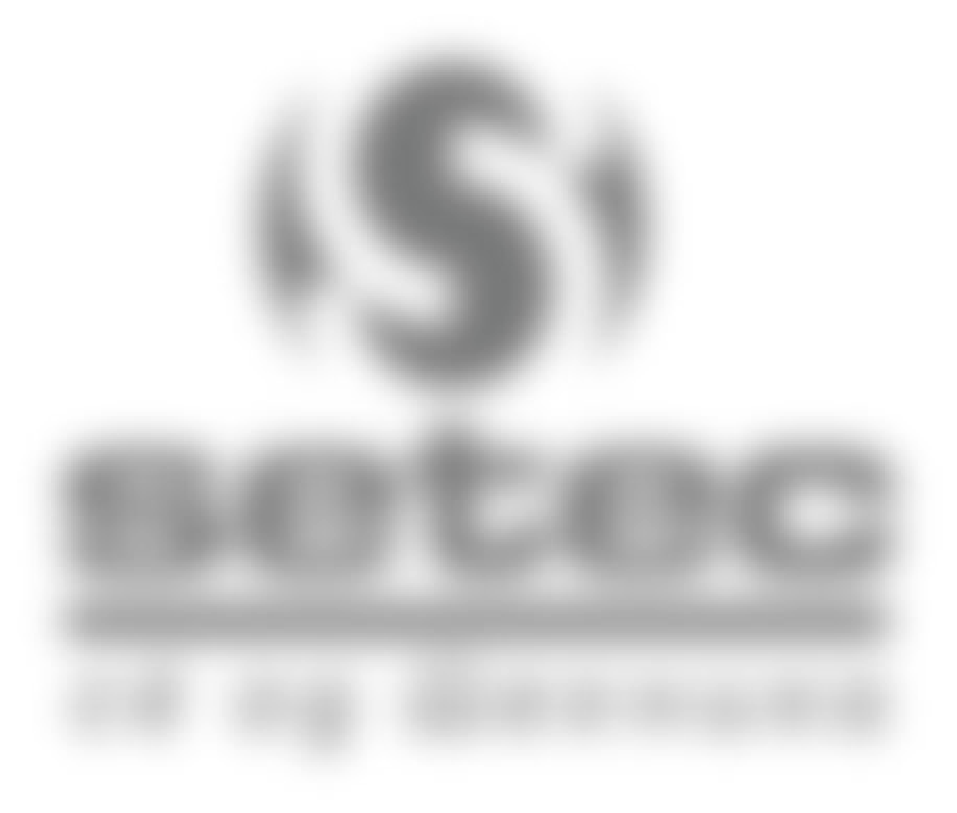 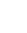 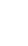 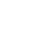 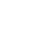 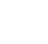 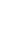 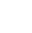 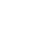 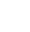 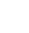 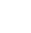 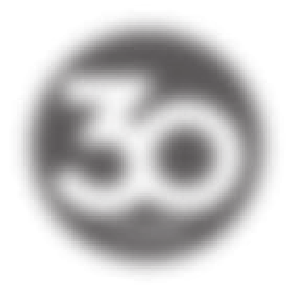 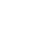 СЕТЕК ВРАБОТУВА – РЕФЕРЕНТИ  ЗА ПРОДАЖБА ВО СТРУГАНашиот референт за продажба:има завршено минимум ССС;е насмеан, услужлив и расположен за тимска работаподготвен да ги учи новитетите во индустријата на техникатапомага во изборот и одлуката на купувачитеима познавање на работа со компјутер, Microsoft Ofﬁce пакетот, интернет пребарувачиНие нудиме:тимска работа во позитивна работна срединаобуки за продажни вештини и технички познавањаментор-колега кој ви помага во процесот на адаптирањеплата, бонуси и наградиработа во две смени, 40 часа неделноДоколку сте заинтересирани за интересна и динамична работа, а воедно го поседувате потребното образование, квалификации за успешно извршување на работните задачи, испратете ја Вашата краткабиографија (CV) - ЗАДОЛЖИТЕЛНО со слика не постара од 6 месеци на e-mail адресата: vrabotuvanje@setec.mk.